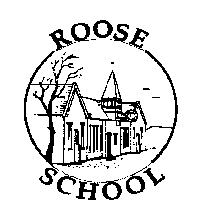 OVERARCHING SAFEGUARDING STATEMENT2014/2015 This Statement will be reviewed as and when required.INTRODUCTIONThis Safeguarding Statement has been developed in accordance with the principles established by the Children Acts 1989 and 2004 and related guidance.  This includes the DfE Keeping Children Safe in Education, April 2014 and the supporting guidance Keeping Children Safe in Education – Information for all School and College Staff, April 2014, the DfE Statutory Framework for Early Years Foundation Stage (2012)or from September 2014, the revised Statutory Framework for the Early Years Foundation Stage (published March 2014, effective September 2014), Working Together to Safeguard Children (2013)and Ofsted’s Safeguarding in Schools: Best Practice (2011). The school will also refer to, and follow the policies and procedures developed by, the Cumbria Local Safeguarding Children’s Board (LSCB)www.cumbrialscb.com.Because of our close day to day contact with children, education staff have a crucial role to play in helping identify welfare concerns and indicators of possible abuse and neglect at an early stage.The Governing Body and staff of Roose Community Primary School take seriously our responsibility under Section 175 Education Act 2002 to safeguard and promote the welfare of our pupils/students, to minimise risk and to work together with other agencies to ensure adequate arrangements are in place within our school to identify, assess, and support those children who are suffering harm and to keep them safe and secure whilst in our care.This is further cemented by the DfE Statutory Framework for the Early Years Foundation Stage (2012)which sets out the general safeguarding and welfare requirements for EYFS children and from September 2014, the revised Statutory Framework for the Early Years Foundation Stage (published March 2014, effective September 2014).Our statement and supporting policies and procedures relate to all members of the school community including pupils, staff, governors, visitors/contractors, volunteers and trainees working within the school. It is fully incorporated into the whole school ethos and is underpinned throughout the teaching of the curriculum and within PHSE and within the safety of the physical environment provided for the pupils.OFSTED’S DEFINITION OF SAFEGUARDINGOfsted has defined the term Safeguarding as “being not just about protecting children from deliberate harm. It includes issues for schools such as: pupil health and safety; bullying; racist abuse; harassment and discrimination; use of physical intervention; meeting the needs of pupils with medical conditions; providing first aid; drug and substance misuse; educational visits; intimate care; internet safety; issues which may be specific to a local area or population, for example gang activity; school security. (Briefing for Section 5 Inspectors on Safeguarding Children, Ofsted Jan 2014).Safeguarding is the process of protecting children from abuse or neglect, preventing impairment of their health and development, and ensuring they are growing up in circumstances consistent with the provision of safe and effective care that enables children to have optimum life chances and enter adulthood successfully.This Statement should therefore be understood alongside other school policies which fall under the safeguarding ‘umbrella’ as listed on Pages 5 and 6 of this document. Related policies can be found in the file in the Headteacher’s office. They are also available to access via the school website: www.rooseprimary.co.uk All relevant policies will be reviewed in accordance with the latest DfE Guidance (January 2014) by the Governing Body. The Designated Safeguarding Lead will ensure regular reporting on safeguarding activity and systems in school to the Governing Body. The Governing Body will not receive details of individual pupil situations or identifying features of families as part of their oversight responsibility.  There is also a Designated Governor for Safeguarding/Child Protection.Our school is a community and all those directly connected (staff, governors, parents, families and pupils) have an essential role to play in making it safe and secure. We welcome suggestions and comments from all these stakeholders contributing to this process.ETHOS recognises the importance of providing an ethos and environment within school that will help children to feel safe, secure and respected; encourage them to talk openly; and enable them to feel confident that they will be listened to.We recognise that children who are abused or witness violence are likely to have low self-esteem and may find it difficult to develop a sense of self-worth. They may feel helplessness, humiliation and some sense of blame. Our school may be the only stable, secure and predictable element in their lives. will endeavour to support the welfare and safety of all pupils through:maintaining children’s welfare as our paramount concern;ensuring the content of the curriculum includes social and emotional aspects of learning;developing and implementing policies for tackling bullying; racist abuse; harassment and discrimination and ensuring these are included in the curriculum;ensuring that child protection is included in the curriculum to help children stay safe, recognise when they don’t feel safe and identify who they might/can talk to;providing suitable support and guidance so that students have a range of appropriate adults to approach if they are in difficulties;promoting a positive, supportive, neutral and secure environment where pupils can develop a sense of being valued and heard in their own right;working with parents to build an understanding of the school’s responsibility to ensure the welfare of all children including the need for referral to other agencies in some situations;ensuring all staff are able to recognise the signs and symptoms of abuse through ongoing training and support and are aware of the school’s procedures and lines of communication;ensuring that staff are aware of the role of the Designated Safeguarding Lead;provision of further training for staff/governors which will be updated regularly and inclusion of child protection issues in the induction of new staff/governors;ensuring we practice safe recruitment in checking the suitability of staff, governors and volunteers to work with children;monitoring children and young people who have been identified as having welfare or protection concerns, particularly those who are looked after by the Local Authority; keeping confidential records which are stored securely and shared appropriately with other professionals;having arrangements in place to support children with special educational needs or disabilities (SEND) having regard to the Special Educational Needs (SEN) Code of Practice and have identified a member of staff to act as Special Educational Needs Co-ordinator (SENCO);developing effective and supportive liaison with other agencies;implementation of documented safeguarding and health and safety policies including the organisation and arrangements for maintaining the health, safety and welfare of all those involved with the school, including pupils, which include:assessing risks to children and developing and implementing effective controls to prevent accidents or incidents;ensuring there is sufficient first aid provision in the form of equipment and appropriately trained staff both in school, extended schools on educational visits;EYFS ONLY- ensuring there is at least one person who has a paediatric first aid certificate on the premises and available when children are present and must accompany children on outings(we will choose training providers with a nationally approved and accredited first aid qualification or one that is a member of a trade body with an approval and monitoring scheme and training will cover the course content as for St John Ambulance or Red Cross paediatric first aid training and be renewed every three years);ensuring that procedures in line with OEAP National Guidancehttp://oeapng.info/ guidelines are followed and implemented in relation to learning outside the classroom/educational visits including the need for adequate planning, supervision and risk assessment;ensuring a clear policy on managing medicines is implemented to meet the needs of pupils with short or long-term medical needs and medication is only administered in accordance with school policy;ensuring staff are familiar with the protocols for intimate care and maintaining dignity in line with school Policy;ensuring staff, pupils and parents are familiar with the Whole School Behaviour Policy which includes the use of discipline, sanctions and rewards and which also focuses on preventing and reacting to cases of bullying and cyberbullying;ensuring staff are aware of the definition of reasonable force and when this can be used and that sufficient staff have been trained in de-escalation and positive handling (Team Teach) techniques;ensuring accidents are recorded, reported and investigated where necessary to prevent similar incidents from occurring;EYFS ONLY- keeping a written record of accidents or injuries and first aid treatment and informing parents and/or carers of any accident or injury sustained by the child on the same day, or as soon as reasonably practicable, of any first aid treatment given;EYFS - ensuring Ofsted are informed within 14 days any serious accident, illness or injury to, or death of, any child while in our care, and of the action taken. Notifying local child protection agencies of any serious accident or injury to, or the death of, any child while in our care, and must act on any advice from those agencies;EYFS - ensuring Ofsted are informed of any allegations of serious harm or abuse by any person working with the child (whether the allegations relate to harm or abuse committed on the premises or elsewhere);inspection and maintenance of the grounds including trees and physical site security measures to safeguard pupils, staff and any other users of premises;inspection and maintenance of equipment, machinery and services in line with current legislation and manufacturer’s instructions by competent person with records held in the School Buildings Register;ensuring staff receive adequate induction and regular training and instruction in subjects which maintain the health, safety and welfare of themselves and others (including children) such as safeguarding and child protection; first aid, manual handling, lifting and handling, positive handling, food hygiene, use of machinery, safe use of hazardous substances, physical education, educational visits, fire safety, risk assessments etc.children receive regular instruction in fire safety and participate in regular fire drills/practices;ensuring hazardous substances including asbestos containing materials, radon and water hygiene (legionella) are managed in line with relevant legislation;ensuring meals, snacks and drinks provided to children are healthy, balanced and nutritious and ensuring fresh drinking water is accessible at all times;obtaining information before a child starts school about any special dietary requirements, food allergies and special health requirements, and ensuring all relevant personnel are aware of these;ensuring there are suitable facilities for the hygienic preparation of food and ensuring that those responsible for preparing and handling food are competent to do so;EYFS  -notifying Ofsted of any food poisoning affecting two or more children looked after on the premises within 14 days of the incident;securely maintaining pupil data, including digital images in line with the Data Protection Act and school Policy;including internet and communication safety in the curriculum in line with school Policies to enable children to access technology safely;ensuring that the use of technologies including mobile phones and cameras by pupils, staff and others is managed effectively in line with school policies and procedures are in place to prevent and manage instances of cyberbullying;ensuring children are adequately supervised during the school day, extended schools and on off site visits including break times and before and after school;ensuring there adequate pedestrian-vehicle separation on school grounds;ensuring only local transport is hired where seat belts are fitted and ensuring children wear them;ensuring booster seats/cushions are used in private vehicles for pupils under 12 years and 4ft 5in;ensuring vehicles in which children are being transported, and the driver of those vehicles, are adequately insured;ensuring we only release children into the care of individuals who have been notified to us by the parent, and will ensure that children do not leave the premises unsupervised.  ensuring we take all reasonable steps to prevent unauthorised persons entering the premises;ensuring the dangers of the sun form part of the PSHE/science curriculum; parents are informed of school sun safety procedures and staff are proactive in sun safety measures in line with school Policy.PARTNERSHIPS WITH OTHERSSchools do not operate in isolation. The welfare of children is the corporate responsibility of the entire local authority, working in partnership with other public agencies, the voluntary sector and service users and carers. All local authority services have an impact on the lives of children and families, and local authorities have a particular responsibility towards children and families most at risk of social exclusion.The school recognises that it is essential to establish positive and effective working relationships with other agencies.  Professionals can only work together to safeguard children if there is an exchange of relevant information between them. Roose Community Primary School follows Cumbria Child Protection Procedures (as endorsed by the Cumbria Local Safeguarding Children Board) and has links with the Local Authority, the School Health Service, the local police, Children’s Centre’s, the Extended Schools Service and the Education Social Care Service.Where it is believed that a child is suffering from, or is at risk of, significant harm, we will follow the procedures as outlined on the Cumbria Local Safeguarding Children Board website and within the School’s Child Protection Policy.TRAINING AND SUPPORTOur school will ensure that the Designated Safeguarding Lead and their Deputy undergo suitable child protection training which is updated every 2 years; all staff including the head teacher, the designated teacher (children looked after), the designated governor and the governing body undergo training relevant to their roles which is updated regularly.  All other staff who work in the school and/or with children will undertake appropriate child protection awareness training to equip them to meet their responsibilities for child protection effectively.There is a designated Health and Safety Coordinator in school who has receive appropriate training in relation to their role e.g. IOSH Managing Safely in Schools training or similar.Although this is now no longer a legal requirement, in accordance with good practice guidelines, there is also a designated Educational Visits Coordinator who has received training and refresher training in planning and managing off-site visits.There is a staff training plan in place to ensure all relevant staff receive appropriate training as per legislative requirements and good practice to protect both themselves and children.  Designated staff training will include for example health and safety induction, first aid, asbestos management, fire safety, positive handling, moving and handling, minibus drivers, risk assessment, food hygiene, safe use of machinery and other training commensurate with the roles and responsibilities of departmental staff.PROFESSIONAL CONFIDENTIALITYOur school has a clear confidentiality policy which forms part of the School Child Protection Policy which is reviewed annually as part of full governors and Initial Staff Inset and is presented to all working adults within the school.SAFER RECRUITMENT AND SELECTIONThe school pays full regard to theDfE statutory guidance ‘Keeping Children Safe in Education’ (April 2014) and the supporting guidance Keeping Children Safe in Education – Information for all School and College Staff, April 2014.  The Governing Body/Proprietor will prevent people who pose a risk of harm from working with children by adhering to statutory responsibilities to carry out appropriate checks on staff or others who work unsupervised with children, taking proportionate decisions on whether to ask for any checks beyond what is required; and ensuring those without full checks are appropriately supervised.  Roose Community Primary School has a written Safer Recruitment, Selection and Pre-Employment Vetting Policy and procedures in place.  In line with the School Staffing (England) Regulations 2009 the Governing Body /Proprietor ensure that at least one person on any appointment panel has attended safer recruitment training.Further details can be found in the School Child Protection Policy and the Safer Recruitment, Selection and Pre-Employment Vetting Policy.DBS REFERRALThe Disclosure and Barring Service’s (DBS) role is to help prevent unsuitable people from working with children and vulnerable adults.Referrals are made to the DBS when an employer or an organisation, has concerns that a person has caused harm or poses a future risk of harm to children or vulnerable adults. In these circumstances the employer or regulatory body must make a referral to the DBS. If we dismiss or remove a member of staff or a volunteer because they have harmed a child or vulnerable adult, or we would have done so if they had not left, we must tell the Disclosure and Barring Service (DBS)Click here to find out how to refer to the DBS.The responsible senior manager (the Designated Safeguarding Lead) will also contact the Local Authority Designated Officer (LADO) if the member of staff has:behaved in a way that has harmed a child, or may have harmed a child;possibly committed a criminal offence against or related to a child;behaved towards a child or children in a way that indicates s/he is unsuitable to work with children.The advice of the LADO can also be sought if there is uncertainty as to whether a referral should be made or for example there are concerns about the staff members conduct outside work which may raise concerns about their suitability to work with children.  Further guidance can be found on the Cumbria LSCB website and the School’s Child Protection Policy.RELATED SCHOOL POLICIES(to be read and followed alongside this document)Child Protection PolicyHealth and Safety PolicyE-Safety PolicyWhole School Behaviour Policy including procedures for preventing and dealing with Bullying and Racism, Positive Handling, Support and Physical Intervention Procedures etc.Sex Education PolicySchool Single Central RecordSafer Recruitment, Selection and Pre-Employment Vetting PolicySafeguarding Children - Induction Leaflet for Visitors and ContractorsSingle Equality Plan/ObjectivesGuidance on the Use of Photographic ImagesSchool Drug PolicyManaging Medicines ProceduresIntimate Care ProceduresEducational Visits Procedures (including procedures for assessing risks)First Aid and Accident ProceduresData Protection PolicySpecial Educational Needs PolicyRisk Assessments (inc. Fire Safety)Premises Management including Security Measures (Formal Inspections and Buildings Register)Accessibility PlanLettings Arrangements